5.B  - PODKLADY PRE SAMOŠTÚDIUM OD 1.6.2020 DO 5.6.2020Meno a priezvisko žiaka: __________________________________MATEMATIKAMilí žiaci,na messengeri bola vytvorená skupina, v ktorej spoločne každý deň od 8:00 do 8:45 riešime úlohy. Ich zadania máte uvedené nižšie pre tých, ktorí nie sú na fb.Od všetkých očakávam samostatné riešenie zadaní, odfoťte a pošlite mi ich. V prípade akýchkoľvek problémov ma kontaktujte buď medzi 10:30 až 11:00 prostredníctvom messengera alebo kedykoľvek emailom ucitelka.svedlar@gmail.comMinulý týždeň sme hlavne dokresľovali obrázky. Preto už máte predstavu, čo je to symetria (presnejšie osová súmernosť). Obrázky boli čiarou rozdelené na polovice, ktoré sa veľmi podobali Aktivita 1: Navrhnite ozdobenie rúška motívom (obrázkom) v osovej súmernosti.Aktivita 2: Nájdite doma predmety, ktoré sú osovo súmerné.Už máme začiatok júna, takže by sme mali mať doplnené všetky tabuľky súvisiace s ochorením COVID-19. Správne riešenie aj so stĺpcovým diagramom si spoločne overíme až v nasledujúcom týždni.OBČIANSKA NÁUKAPRACOVNÝ LIST 5. ROČNÍKPOSLANIE A FUNKCIE RODINY (opakovanie) str.11-14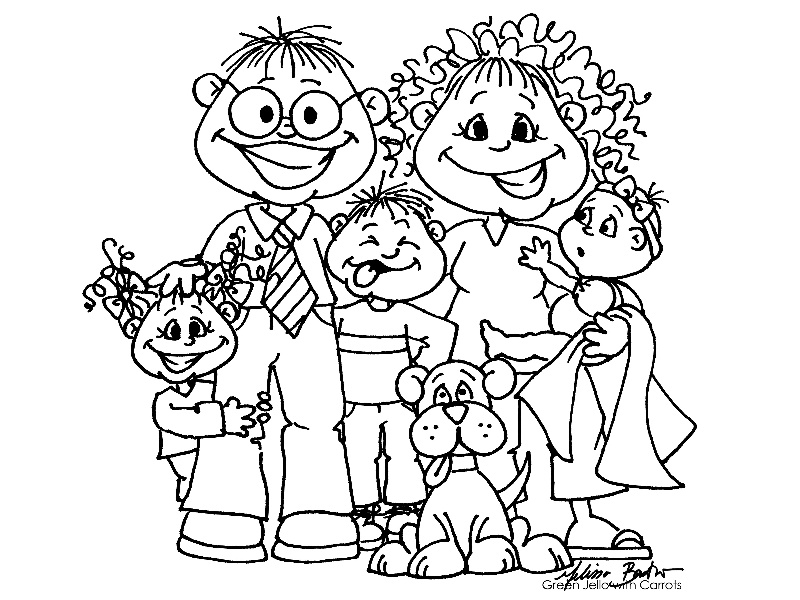 S AKÝMI SLOVNÝMI SPOJENIAMI SA TI SPÁJA POJEM „RODINA“?............................................................................................................................................................................................................................................................................................................................................................................................................................................................................................................................................................................ DEFINUJ POJEM RODINA:........................................................................................................................................... ...........................................................................................................................................................................................................................................................................................................................................................................................................................................................................................................................................................................VYMENUJ ZÁKLADNÉ FUNKCIE RODINY: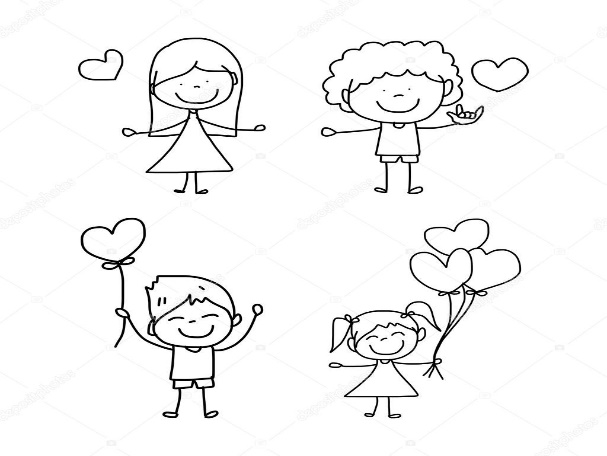 ..........................................................................................................................................................................................................................................................................................................................................................................................................................................URČI, KTORÁ DEFINÍCIA SPRÁVNE OPISUJE SPOMÍNANÉ FUNKCIE RODINY:Zabezpečuje materiálne prostriedky (stravu, oblečenie, ... ) a slúži k uspokojeniu potrieb členov rodiny =  .........................................................................................................................Zabezpečuje zachovanie ľudstva a odovzdávanie biologických vlastností = .........................................................................................................................Zabezpečuje zdravý duševný vývin detí, starostlivosť o harmonický, citový a morálny vývin podložený a obohatený rodičovskou láskou = .........................................................................................................................Poskytuje podmienky pre citové vyžitie, uplatnenie vlastných záujmov, predstavuje pre deti lásku, uznanie, oporu a pomoc = .........................................................................................................................Sprostredkúva deťom rôzne typy vzťahov v skupinách, názory a hodnoty, jej náplňou je uvedenie dieťaťa do spoločnosti = .........................................................................................................................Je dôležitá pre psychickú rovnováhu človeka a obnovu jeho fyzických síl. Poskytujeme ju deťom i dospelým členom rodiny, najmä pri riešení ich životných problémov, v chorobe či starobe = .........................................................................................................................GEOGRAFIA1.6.- UNESCOŽiaci, tak to vyzerá, že o chvíľku sa vidíme v škole  Keď prídete do školy, budeme sa rozprávať o UNESCO pamiatkach. Dnes si vyfarbite obrázok jednej z pamiatok UNESCO. Ak máte tlačiareň, tak si vytlačte a vyfarbite, ak nie skúste si to prekresliť do zošita  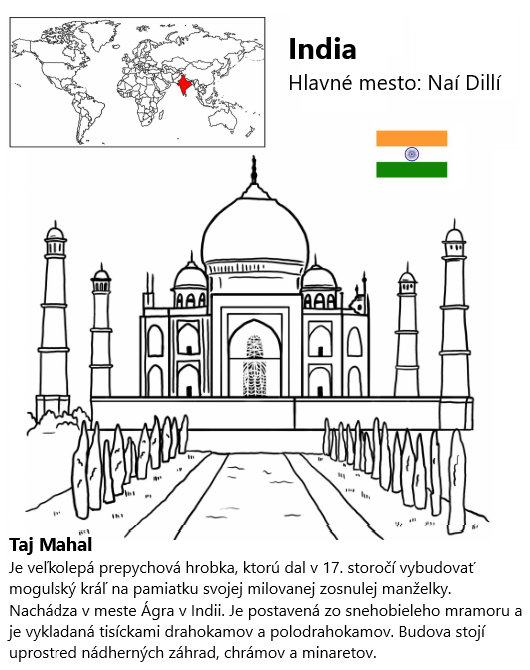 SLOVENSKÝ JAZYKBojnický zámok - rozprávkový a romantický klenotČítanie s porozumením a opakovanie 5. ročníkUkážka: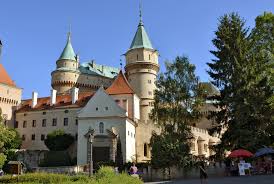 	Nádherný, najkrajší, „rozprávkový” – to je len pár prívlastkov pre Bojnický zámok, ktorý patrí k najnavštevovanejším a najkrajším zámkom nielen na Slovensku, ale aj v strednej Európe. Je klenotom Bojníc, kúpeľného mesta pri Prievidzi. Asi najreprezentatívnejšou miestnosťou je Zlatá sála s Anjelským stropom, ktorý je zlátený lístkovým zlatom. Steny skrášľujú najcennejšie obrazy zámku. Konajú sa tam svadobné obrady.	Zámok postavili na travertínovej kope nad Bojnicami, na ktorej stál v 11. storočí stredoveký hrad. V minulosti ho vlastnili najslávnejšie šľachtické rody, pričom jeho poslednými vlastníkmi boli Pálffyovci. Typickú siluetu romantickej predstavy stredovekého hradu zvýrazňujú strmé strechy paláca, kaplnky a veží. Podľa nich ich ľahko identifikujeme už zďaleka, napr. z Hornonitrianskej kotliny. Oválny pôdorys zámku kopíruje tvar travertínovej kopy. Po celom obvode je zámok ohraničený priekopou, ktorá je len na severovýchodnej strane zavodnená.	V zámku sú sústredené zbierky _lovenského _árodného _úzea. V expozícii možno vidieť pôvodné zariadenie a umelecké predmety z prelomu 19. a 20. storočia. K najväčším unikátom patrí neskorogotický súbor obrazov – tzv. Bojnický oltár od florentského majstra N. di Cione Ortagna z polovice 14. storočia. Súčasťou prehliadky zámku je návšteva kvapľovej jaskyne pod zámkom, s ktorou je prepojená 26 metrov  hlboká hradná studňa.	Na zámku sa robia denné a večerné prehliadky. Môžete si tam kúpiť suvenírovú bankovku Bojnický zámok. Na ich stránke Bojnice Castle nájdete všetky potrebné informácie. Prehliadka stojí 10€ pre dospelého, polovičné zľavy majú deti, seniori a ZŤP.Zdroj:didakticky krátené https://lepsiden.sk/bojnicky-zamok-rozpravkovy-romanticky/ 1. Z ukážky vyplýva:A, Bojnický zámok má mnoho prívlastkov, lebo je jediným najnavštevovanejším v Európe.B, Zámok postavili na travertínovej kope, na ktorej stál v 11. storočí stredoveký hrad.C, V expozícii vidieť pôvodné zariadenie a umelecké predmety z prelomu 18. a 21. storočia.D, Súčasťou prehliadky zámku je návšteva kvapľovej jaskyne za zámkom.2. Ktoré tvrdenie z ukážky nie je pravdivé:A, Prehliadka stojí 10€ pre dospelého, zľavy majú deti, seniori a ZŤP.B, Prehliadka 2 dospelých bude stáť 20 eur.C, Pre rodinu s dvoma dospelými a jedným dieťaťom je vstupné 25 eur.D, Ak platíte suvenírovou bankovkou Bojnického zámku, máte zľavu 10 eur.3. Vypíš z 1. odseku ukážky prvé akostné prídavné meno v 3. stupni a urči jeho vzor. 4. Do vety V zámku sú sústredené zbierky _lovenského _árodného _úzea. sú správne písmená v možnosti:        A, S,N,M              B, S,n,m              C, S,N, m             D, s,n,m5. Slovo expozícia má koľko slabík?          A,2       B, 3       C, 4         D, 56. Koľko podstatných mien sa nachádza v poslednej vete druhého odseku? ............7. Od zvýrazneného slova  utvor prídavného meno muž.rodu v N množ.čísla a zapíš ho pravopisne správne. Urči vzor utvoreného príd.mena.   ....................................................LITERATÚRA Čítame rozprávku Perinbaba – strany 80 – 83.DEJEPISKto ochraňuje historické pamiatkyMúzeum pochádza z gréckeho slova Múseion – chrám 9 bohýň – múz. Jednou z deviatich bohýň umenia bola Kleio – ochrankyňa histórie a historikov. Múzeum chráni pamiatky na minulosť. Každé múzeum sa skladá z: výstavných miestností – expozícií – tu sa vystavujú exponáty,zo skladiska – depozitára.Exponát – predmet vystavený v múzeu. Najznámejšie múzeá vo svete: Louvre v ParížiBritské múzeum v LondýneVatikánske múzeumTechnické múzeum v MníchoveANGLICKÝ JAZYKPoznámky do zošitov: Učíme sa po anglicky hovoriť o sebe a o niekom inom: I am boy. 				Ja som chlapec. You are boy. 			Ty si chlapec. I am from Švedlár. 		Ja som zo Švedlára. You are from Martin. 		Ty si z Martina. I am eight. 				Mám osem rokov. You are seven. 			Ty máš sedem rokov. I am happy. 			Ja som šťastný. You are angry. 			Ty si nahnevaný. Cvičenie: Vytvor vety, použi slová, ktoré sú v ponuke:      good girl, my friend, happy boy, sad, on holiday, Ja som smutný. 	Ty si dobré dievča. Ty si môj kamarát.Ja som veselý chlapec.Ty si na dovolenke. 